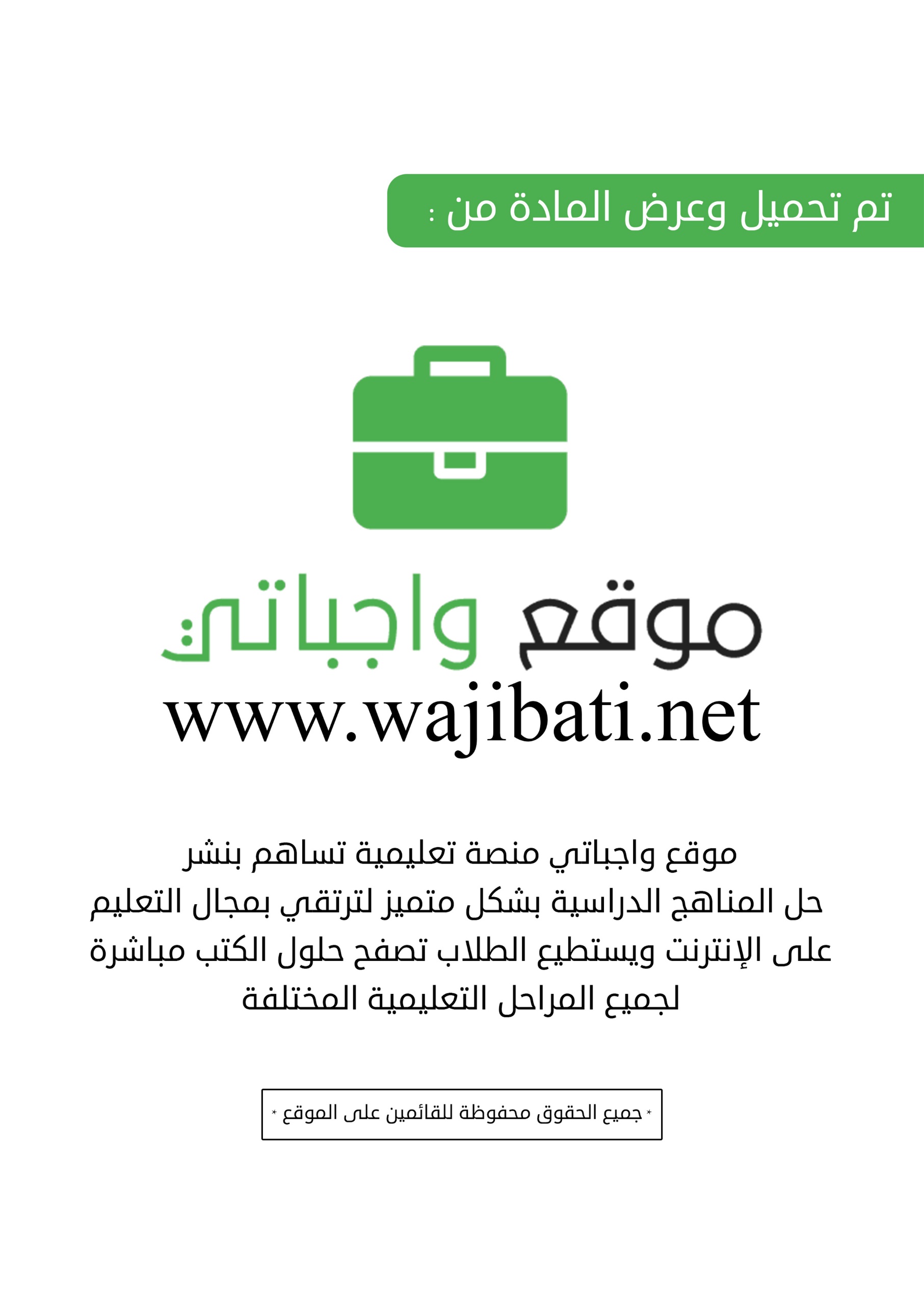 رقم الوحدة الأولى  الموضوعالدعاءالتمهيد  ما الدعاء ؟ما الدعاء ؟ما الدعاء ؟أهداف الوحدة  أهداف الوحدة  أهداف الوحدة  المحتوى ( كتاب الطالب ) المحتوى ( كتاب الطالب ) المحتوى ( كتاب الطالب ) أسئلة التقويمأسئلة التقويمإنه بانتهاء الوحدة يجب أن يكون الطالب بإذن الله قادرا على أن : يطبق آداب الدعاء .يوضح حكم التوسل بالأعمال الصالحة ودليله .يحدد الأوقات التي يستحب الدعاء فيها.يوضح موانع إجابة الدعاء .يحذر من موانع إجابة الدعاءيشارك  في حل أنشطة وأسئلة الوحدةيبين معنى الاستثناء في الدعاء وحكمه والحكمة من ذلك .إنه بانتهاء الوحدة يجب أن يكون الطالب بإذن الله قادرا على أن : يطبق آداب الدعاء .يوضح حكم التوسل بالأعمال الصالحة ودليله .يحدد الأوقات التي يستحب الدعاء فيها.يوضح موانع إجابة الدعاء .يحذر من موانع إجابة الدعاءيشارك  في حل أنشطة وأسئلة الوحدةيبين معنى الاستثناء في الدعاء وحكمه والحكمة من ذلك .إنه بانتهاء الوحدة يجب أن يكون الطالب بإذن الله قادرا على أن : يطبق آداب الدعاء .يوضح حكم التوسل بالأعمال الصالحة ودليله .يحدد الأوقات التي يستحب الدعاء فيها.يوضح موانع إجابة الدعاء .يحذر من موانع إجابة الدعاءيشارك  في حل أنشطة وأسئلة الوحدةيبين معنى الاستثناء في الدعاء وحكمه والحكمة من ذلك .الدعاء ( 1 )آداب الدعاء - دعاء الله بأسمائه المناسبة - التوسل إلى الله تعالى بصفاته الحسنى - التوسل بالأعمال الصالحة *******************************الدعاء ( 2 )أوقات الإجابة -أحوال الإجابة - الدعاء المحرم  - موانع الإجابة*******************************الاستثناء في الدعاءالمراد بالاستثناء في الدعاء - حكم الاستثناء في الدعاء - الحكمة من النهي عن الاستثناء في الدعاء - العزم في الدعاء - سعة ما عند الله تعالى وسعة عطائه  الدعاء ( 1 )آداب الدعاء - دعاء الله بأسمائه المناسبة - التوسل إلى الله تعالى بصفاته الحسنى - التوسل بالأعمال الصالحة *******************************الدعاء ( 2 )أوقات الإجابة -أحوال الإجابة - الدعاء المحرم  - موانع الإجابة*******************************الاستثناء في الدعاءالمراد بالاستثناء في الدعاء - حكم الاستثناء في الدعاء - الحكمة من النهي عن الاستثناء في الدعاء - العزم في الدعاء - سعة ما عند الله تعالى وسعة عطائه  الدعاء ( 1 )آداب الدعاء - دعاء الله بأسمائه المناسبة - التوسل إلى الله تعالى بصفاته الحسنى - التوسل بالأعمال الصالحة *******************************الدعاء ( 2 )أوقات الإجابة -أحوال الإجابة - الدعاء المحرم  - موانع الإجابة*******************************الاستثناء في الدعاءالمراد بالاستثناء في الدعاء - حكم الاستثناء في الدعاء - الحكمة من النهي عن الاستثناء في الدعاء - العزم في الدعاء - سعة ما عند الله تعالى وسعة عطائه  طبق آداب الدعاء .وضح حكم التوسل بالأعمال الصالحة ودليله .حدد الأوقات التي يستحب الدعاء فيها .وضح موانع إجابة الدعاءما موانع إجابة الدعاء ؟شارك  في حل أنشطة وأسئلة الوحدةبين معنى الاستثناء في الدعاء وحكمه والحكمة من ذلكطبق آداب الدعاء .وضح حكم التوسل بالأعمال الصالحة ودليله .حدد الأوقات التي يستحب الدعاء فيها .وضح موانع إجابة الدعاءما موانع إجابة الدعاء ؟شارك  في حل أنشطة وأسئلة الوحدةبين معنى الاستثناء في الدعاء وحكمه والحكمة من ذلكالتهيئةاستراتيجيات التدريس الحديثةاستراتيجيات التدريس الحديثةمهارات التفكيرمهارات التفكيرمهارات التفكيرأساليب التقويم وأدواته⃝      نشاط رقم  ⃝      حدث واقعي  ⃝      قصة   ⃝      طرح مشكلة  ⃝      قراءة نص من مرجع  ⃝      عرض صور  ⃝      مشاهدة فيلم تعليمي  ⃝      مدخل تاريخي⃝      أخرى.................⃝      الحوار والمناقشة⃝      حل المشكلات⃝      التعلم التعاوني⃝      الاستكشاف⃝      الاستقصاء⃝      تمثيل الأدوار⃝      القصة⃝      الخرائط الذهنية⃝      التعلم باللعب⃝      أخرى ..............⃝      الحوار والمناقشة⃝      حل المشكلات⃝      التعلم التعاوني⃝      الاستكشاف⃝      الاستقصاء⃝      تمثيل الأدوار⃝      القصة⃝      الخرائط الذهنية⃝      التعلم باللعب⃝      أخرى ..............عمليات التفكير الإبداعي ⃝      الطلاقة   ⃝      المرونة    ⃝      الأصالة   ⃝      الإفاضة   ⃝      الحساسية للمشكلات   ⃝      العصف الذهني   ⃝      الخيال الحر ⃝      أخرى.................عمليات العلم الأساسية والتكاملية ⃝      الملاحظة ⃝      التصنيف ⃝      المقارنة⃝      الترتيب     ⃝      التلخيص ⃝      جمع المعلومات    ⃝      التحليل  ⃝      الاستنباط  ⃝      الاستقراء  ⃝      الاستدلال ⃝      البحث والتقصي     ⃝      علاقة الجزء بالكل  ⃝      السلسلة     ⃝      التمييز بين الرأي والحقيقة     ⃝      التفسير  ⃝      التنظيم  ⃝      القياس⃝      الاستنتاج      ⃝      التنبؤ  ⃝      الاتصال     ⃝      علاقات الزمن والمكان  ⃝      علاقات الأرقام   ⃝      فرض الفروض   ⃝      التجريب  ⃝      التعريف الإجرائي     ⃝      التحكم في المتغيرات   ⃝      تفسير البيانات      ⃝      أخرى................عمليات العلم الأساسية والتكاملية ⃝      الملاحظة ⃝      التصنيف ⃝      المقارنة⃝      الترتيب     ⃝      التلخيص ⃝      جمع المعلومات    ⃝      التحليل  ⃝      الاستنباط  ⃝      الاستقراء  ⃝      الاستدلال ⃝      البحث والتقصي     ⃝      علاقة الجزء بالكل  ⃝      السلسلة     ⃝      التمييز بين الرأي والحقيقة     ⃝      التفسير  ⃝      التنظيم  ⃝      القياس⃝      الاستنتاج      ⃝      التنبؤ  ⃝      الاتصال     ⃝      علاقات الزمن والمكان  ⃝      علاقات الأرقام   ⃝      فرض الفروض   ⃝      التجريب  ⃝      التعريف الإجرائي     ⃝      التحكم في المتغيرات   ⃝      تفسير البيانات      ⃝      أخرى................⃝      التقويم المعتمد على الأداء ⃝      التواصل  ⃝      ملاحظة⃝      سلم التقدير      ⃝      قائمة الشطب ⃝      السجلات الوصفية  ⃝      المهمات الأدائية   ⃝      المشاريع   ⃝      الأسئلة والأجوبة   ⃝      المنظمات التخطيطية  ⃝      ملف الانجاز     ⃝      التدريبات   ⃝      المطويات     ⃝      التقويم الذاتي      ⃝      التقرير   ⃝      التعيينات المنزلية   ⃝      خرائط المفاهيم ⃝      التقويم الاختباري       ⃝      أخرى................الوسائل التعليمية ⃝      الحوار والمناقشة⃝      حل المشكلات⃝      التعلم التعاوني⃝      الاستكشاف⃝      الاستقصاء⃝      تمثيل الأدوار⃝      القصة⃝      الخرائط الذهنية⃝      التعلم باللعب⃝      أخرى ..............⃝      الحوار والمناقشة⃝      حل المشكلات⃝      التعلم التعاوني⃝      الاستكشاف⃝      الاستقصاء⃝      تمثيل الأدوار⃝      القصة⃝      الخرائط الذهنية⃝      التعلم باللعب⃝      أخرى ..............عمليات التفكير الإبداعي ⃝      الطلاقة   ⃝      المرونة    ⃝      الأصالة   ⃝      الإفاضة   ⃝      الحساسية للمشكلات   ⃝      العصف الذهني   ⃝      الخيال الحر ⃝      أخرى.................عمليات العلم الأساسية والتكاملية ⃝      الملاحظة ⃝      التصنيف ⃝      المقارنة⃝      الترتيب     ⃝      التلخيص ⃝      جمع المعلومات    ⃝      التحليل  ⃝      الاستنباط  ⃝      الاستقراء  ⃝      الاستدلال ⃝      البحث والتقصي     ⃝      علاقة الجزء بالكل  ⃝      السلسلة     ⃝      التمييز بين الرأي والحقيقة     ⃝      التفسير  ⃝      التنظيم  ⃝      القياس⃝      الاستنتاج      ⃝      التنبؤ  ⃝      الاتصال     ⃝      علاقات الزمن والمكان  ⃝      علاقات الأرقام   ⃝      فرض الفروض   ⃝      التجريب  ⃝      التعريف الإجرائي     ⃝      التحكم في المتغيرات   ⃝      تفسير البيانات      ⃝      أخرى................عمليات العلم الأساسية والتكاملية ⃝      الملاحظة ⃝      التصنيف ⃝      المقارنة⃝      الترتيب     ⃝      التلخيص ⃝      جمع المعلومات    ⃝      التحليل  ⃝      الاستنباط  ⃝      الاستقراء  ⃝      الاستدلال ⃝      البحث والتقصي     ⃝      علاقة الجزء بالكل  ⃝      السلسلة     ⃝      التمييز بين الرأي والحقيقة     ⃝      التفسير  ⃝      التنظيم  ⃝      القياس⃝      الاستنتاج      ⃝      التنبؤ  ⃝      الاتصال     ⃝      علاقات الزمن والمكان  ⃝      علاقات الأرقام   ⃝      فرض الفروض   ⃝      التجريب  ⃝      التعريف الإجرائي     ⃝      التحكم في المتغيرات   ⃝      تفسير البيانات      ⃝      أخرى................⃝      التقويم المعتمد على الأداء ⃝      التواصل  ⃝      ملاحظة⃝      سلم التقدير      ⃝      قائمة الشطب ⃝      السجلات الوصفية  ⃝      المهمات الأدائية   ⃝      المشاريع   ⃝      الأسئلة والأجوبة   ⃝      المنظمات التخطيطية  ⃝      ملف الانجاز     ⃝      التدريبات   ⃝      المطويات     ⃝      التقويم الذاتي      ⃝      التقرير   ⃝      التعيينات المنزلية   ⃝      خرائط المفاهيم ⃝      التقويم الاختباري       ⃝      أخرى................⃝      كتاب الطالب  ⃝      كتاب النشاط  ⃝      أجهزة العرض  ⃝      شفافيات  ⃝      جهاز تسجيل   ⃝      مراجع  ⃝      صحف  ⃝      مجسمات  ⃝      عينات  ⃝      لوحات ورسومات⃝      فيلم تعليمي  ⃝      تسجيل صوتي   ⃝      السبورات  ⃝      رحلة تعليمية ⃝      أخرى .....................⃝      الحوار والمناقشة⃝      حل المشكلات⃝      التعلم التعاوني⃝      الاستكشاف⃝      الاستقصاء⃝      تمثيل الأدوار⃝      القصة⃝      الخرائط الذهنية⃝      التعلم باللعب⃝      أخرى ..............⃝      الحوار والمناقشة⃝      حل المشكلات⃝      التعلم التعاوني⃝      الاستكشاف⃝      الاستقصاء⃝      تمثيل الأدوار⃝      القصة⃝      الخرائط الذهنية⃝      التعلم باللعب⃝      أخرى ..............التفكير الناقد⃝      مهارات تحديد     الأولويات   ⃝      مهارة التمييز بين        المعلومات   ⃝      مهارة تقييم        المعلومة  ⃝      مهارة التعرف على وجهات نظر الآخرين    ⃝      مهارة اكتشاف المغالطات وعدم التناسق في المعنى  ⃝      مهارة موثوقية المصدر   ⃝      مهارة اتخاذ القرار  ⃝      أخرى................عمليات العلم الأساسية والتكاملية ⃝      الملاحظة ⃝      التصنيف ⃝      المقارنة⃝      الترتيب     ⃝      التلخيص ⃝      جمع المعلومات    ⃝      التحليل  ⃝      الاستنباط  ⃝      الاستقراء  ⃝      الاستدلال ⃝      البحث والتقصي     ⃝      علاقة الجزء بالكل  ⃝      السلسلة     ⃝      التمييز بين الرأي والحقيقة     ⃝      التفسير  ⃝      التنظيم  ⃝      القياس⃝      الاستنتاج      ⃝      التنبؤ  ⃝      الاتصال     ⃝      علاقات الزمن والمكان  ⃝      علاقات الأرقام   ⃝      فرض الفروض   ⃝      التجريب  ⃝      التعريف الإجرائي     ⃝      التحكم في المتغيرات   ⃝      تفسير البيانات      ⃝      أخرى................عمليات العلم الأساسية والتكاملية ⃝      الملاحظة ⃝      التصنيف ⃝      المقارنة⃝      الترتيب     ⃝      التلخيص ⃝      جمع المعلومات    ⃝      التحليل  ⃝      الاستنباط  ⃝      الاستقراء  ⃝      الاستدلال ⃝      البحث والتقصي     ⃝      علاقة الجزء بالكل  ⃝      السلسلة     ⃝      التمييز بين الرأي والحقيقة     ⃝      التفسير  ⃝      التنظيم  ⃝      القياس⃝      الاستنتاج      ⃝      التنبؤ  ⃝      الاتصال     ⃝      علاقات الزمن والمكان  ⃝      علاقات الأرقام   ⃝      فرض الفروض   ⃝      التجريب  ⃝      التعريف الإجرائي     ⃝      التحكم في المتغيرات   ⃝      تفسير البيانات      ⃝      أخرى................⃝      التقويم المعتمد على الأداء ⃝      التواصل  ⃝      ملاحظة⃝      سلم التقدير      ⃝      قائمة الشطب ⃝      السجلات الوصفية  ⃝      المهمات الأدائية   ⃝      المشاريع   ⃝      الأسئلة والأجوبة   ⃝      المنظمات التخطيطية  ⃝      ملف الانجاز     ⃝      التدريبات   ⃝      المطويات     ⃝      التقويم الذاتي      ⃝      التقرير   ⃝      التعيينات المنزلية   ⃝      خرائط المفاهيم ⃝      التقويم الاختباري       ⃝      أخرى................رقم الوحدة الثانية الموضوعالأيمانالتمهيد  ما الأيمان ؟ما الأيمان ؟ما الأيمان ؟أهداف الوحدة  أهداف الوحدة  أهداف الوحدة  المحتوى ( كتاب الطالب ) المحتوى ( كتاب الطالب ) المحتوى ( كتاب الطالب ) أسئلة التقويمأسئلة التقويمإنه بانتهاء الوحدة يجب أن يكون الطالب بإذن الله قادرا على أن : يبين معنى الحلف بالله .يحذر من الحلف بغير الله تعالى .يعظم الحلف بالله وتبين مساوئ الإكثار منه .يذكر حكم الاقتناع بحلف الحالف وتبين صور تعظيمه والحكمة من ذلك .يبين معنى الحلف بغير الله وحكمه مع الدليل وكفارتهيعطي معنى الإقسام على الله وأنواعه مع التمثيليفرق بين الجائز والممنوع من الإقسام على الله .يشارك  في حل أنشطة وأسئلة الوحدةإنه بانتهاء الوحدة يجب أن يكون الطالب بإذن الله قادرا على أن : يبين معنى الحلف بالله .يحذر من الحلف بغير الله تعالى .يعظم الحلف بالله وتبين مساوئ الإكثار منه .يذكر حكم الاقتناع بحلف الحالف وتبين صور تعظيمه والحكمة من ذلك .يبين معنى الحلف بغير الله وحكمه مع الدليل وكفارتهيعطي معنى الإقسام على الله وأنواعه مع التمثيليفرق بين الجائز والممنوع من الإقسام على الله .يشارك  في حل أنشطة وأسئلة الوحدةإنه بانتهاء الوحدة يجب أن يكون الطالب بإذن الله قادرا على أن : يبين معنى الحلف بالله .يحذر من الحلف بغير الله تعالى .يعظم الحلف بالله وتبين مساوئ الإكثار منه .يذكر حكم الاقتناع بحلف الحالف وتبين صور تعظيمه والحكمة من ذلك .يبين معنى الحلف بغير الله وحكمه مع الدليل وكفارتهيعطي معنى الإقسام على الله وأنواعه مع التمثيليفرق بين الجائز والممنوع من الإقسام على الله .يشارك  في حل أنشطة وأسئلة الوحدةتعظيم الحلف باللهبم يكون الحلف - تعظيم الحلف بالله -مساوئ الإكثار من الأيمان - الحكمة من إيجاب الاقتناع بالحلف بالله - عيسى عليه السلام يقنع بالحلف بالله  الحلف بغير الله  معنى الحلف بغير الله - حكم الحلف بغير الله الحلف بغير الله تعالى - الحكمة من النهي عن الحلف بغير الله تعالى - متى يكون الحلف بغير الله شركا أكبر - كفارة الحلف بغير الله - صفة يمين النبي  الإقسام على اللهالمراد بالإقسام على الله - أنواع الإقسام على الله -الحكمة من تحريم هذا النوع  - ترك التطاول على الله وكمال الأدب معهتعظيم الحلف باللهبم يكون الحلف - تعظيم الحلف بالله -مساوئ الإكثار من الأيمان - الحكمة من إيجاب الاقتناع بالحلف بالله - عيسى عليه السلام يقنع بالحلف بالله  الحلف بغير الله  معنى الحلف بغير الله - حكم الحلف بغير الله الحلف بغير الله تعالى - الحكمة من النهي عن الحلف بغير الله تعالى - متى يكون الحلف بغير الله شركا أكبر - كفارة الحلف بغير الله - صفة يمين النبي  الإقسام على اللهالمراد بالإقسام على الله - أنواع الإقسام على الله -الحكمة من تحريم هذا النوع  - ترك التطاول على الله وكمال الأدب معهتعظيم الحلف باللهبم يكون الحلف - تعظيم الحلف بالله -مساوئ الإكثار من الأيمان - الحكمة من إيجاب الاقتناع بالحلف بالله - عيسى عليه السلام يقنع بالحلف بالله  الحلف بغير الله  معنى الحلف بغير الله - حكم الحلف بغير الله الحلف بغير الله تعالى - الحكمة من النهي عن الحلف بغير الله تعالى - متى يكون الحلف بغير الله شركا أكبر - كفارة الحلف بغير الله - صفة يمين النبي  الإقسام على اللهالمراد بالإقسام على الله - أنواع الإقسام على الله -الحكمة من تحريم هذا النوع  - ترك التطاول على الله وكمال الأدب معهبين معنى الحلف بالله .تقويم ذاتيعظم الحلف بالله وبيني مساوئ الإكثار منه .اذكر حكم الاقتناع بحلف الحالف وبيني صور تعظيمه والحكمة من ذلك .بين معنى الحلف بغير الله وحكمه مع الدليل وكفارتهأعط معنى الإقسام على الله وأنواعه مع التمثيلفرق بين الجائز والممنوع من الإقسام على الله .شارك  في حل أنشطة وأسئلة الوحدةبين معنى الحلف بالله .تقويم ذاتيعظم الحلف بالله وبيني مساوئ الإكثار منه .اذكر حكم الاقتناع بحلف الحالف وبيني صور تعظيمه والحكمة من ذلك .بين معنى الحلف بغير الله وحكمه مع الدليل وكفارتهأعط معنى الإقسام على الله وأنواعه مع التمثيلفرق بين الجائز والممنوع من الإقسام على الله .شارك  في حل أنشطة وأسئلة الوحدةالتهيئةاستراتيجيات التدريس الحديثةاستراتيجيات التدريس الحديثةمهارات التفكيرمهارات التفكيرمهارات التفكيرأساليب التقويم وأدواته⃝      نشاط رقم  ⃝      حدث واقعي  ⃝      قصة   ⃝      طرح مشكلة  ⃝      قراءة نص من مرجع  ⃝      عرض صور  ⃝      مشاهدة فيلم تعليمي  ⃝      مدخل تاريخي⃝      أخرى.................⃝      الحوار والمناقشة⃝      حل المشكلات⃝      التعلم التعاوني⃝      الاستكشاف⃝      الاستقصاء⃝      تمثيل الأدوار⃝      القصة⃝      الخرائط الذهنية⃝      التعلم باللعب⃝      أخرى ..............⃝      الحوار والمناقشة⃝      حل المشكلات⃝      التعلم التعاوني⃝      الاستكشاف⃝      الاستقصاء⃝      تمثيل الأدوار⃝      القصة⃝      الخرائط الذهنية⃝      التعلم باللعب⃝      أخرى ..............عمليات التفكير الإبداعي ⃝      الطلاقة   ⃝      المرونة    ⃝      الأصالة   ⃝      الإفاضة   ⃝      الحساسية للمشكلات   ⃝      العصف الذهني   ⃝      الخيال الحر ⃝      أخرى.................عمليات العلم الأساسية والتكاملية ⃝      الملاحظة ⃝      التصنيف ⃝      المقارنة⃝      الترتيب     ⃝      التلخيص ⃝      جمع المعلومات    ⃝      التحليل  ⃝      الاستنباط  ⃝      الاستقراء  ⃝      الاستدلال ⃝      البحث والتقصي     ⃝      علاقة الجزء بالكل  ⃝      السلسلة     ⃝      التمييز بين الرأي والحقيقة     ⃝      التفسير  ⃝      التنظيم  ⃝      القياس⃝      الاستنتاج      ⃝      التنبؤ  ⃝      الاتصال     ⃝      علاقات الزمن والمكان  ⃝      علاقات الأرقام   ⃝      فرض الفروض   ⃝      التجريب  ⃝      التعريف الإجرائي     ⃝      التحكم في المتغيرات   ⃝      تفسير البيانات      ⃝      أخرى................عمليات العلم الأساسية والتكاملية ⃝      الملاحظة ⃝      التصنيف ⃝      المقارنة⃝      الترتيب     ⃝      التلخيص ⃝      جمع المعلومات    ⃝      التحليل  ⃝      الاستنباط  ⃝      الاستقراء  ⃝      الاستدلال ⃝      البحث والتقصي     ⃝      علاقة الجزء بالكل  ⃝      السلسلة     ⃝      التمييز بين الرأي والحقيقة     ⃝      التفسير  ⃝      التنظيم  ⃝      القياس⃝      الاستنتاج      ⃝      التنبؤ  ⃝      الاتصال     ⃝      علاقات الزمن والمكان  ⃝      علاقات الأرقام   ⃝      فرض الفروض   ⃝      التجريب  ⃝      التعريف الإجرائي     ⃝      التحكم في المتغيرات   ⃝      تفسير البيانات      ⃝      أخرى................⃝      التقويم المعتمد على الأداء ⃝      التواصل  ⃝      ملاحظة⃝      سلم التقدير      ⃝      قائمة الشطب ⃝      السجلات الوصفية  ⃝      المهمات الأدائية   ⃝      المشاريع   ⃝      الأسئلة والأجوبة   ⃝      المنظمات التخطيطية  ⃝      ملف الانجاز     ⃝      التدريبات   ⃝      المطويات     ⃝      التقويم الذاتي      ⃝      التقرير   ⃝      التعيينات المنزلية   ⃝      خرائط المفاهيم ⃝      التقويم الاختباري       ⃝      أخرى................رقم الوحدة الثالثة الموضوعإجابة من سأل بالله أو استعاذ بهالتمهيد  ما المقصود بإجابة من سأل بالله ؟ما المقصود بإجابة من سأل بالله ؟ما المقصود بإجابة من سأل بالله ؟أهداف الوحدة  أهداف الوحدة  أهداف الوحدة  المحتوى ( كتاب الطالب ) المحتوى ( كتاب الطالب ) المحتوى ( كتاب الطالب ) أسئلة التقويمأسئلة التقويمإنه بانتهاء الوحدة يجب أن يكون الطالب بإذن الله قادرا على أن : يبين المراد بالسؤال بالله تعالى وحكمه مع الدليل .يوضح الحكمة من إجابة السائل بالله تعالى وشروطه .يوضح معنى إعاذة من استعاذ بالله وحكمه .يبين الحكمة من إعاذة من استعاذ بالله .يعظم حرمات الله .يشارك  في حل أنشطة وأسئلة الوحدةإنه بانتهاء الوحدة يجب أن يكون الطالب بإذن الله قادرا على أن : يبين المراد بالسؤال بالله تعالى وحكمه مع الدليل .يوضح الحكمة من إجابة السائل بالله تعالى وشروطه .يوضح معنى إعاذة من استعاذ بالله وحكمه .يبين الحكمة من إعاذة من استعاذ بالله .يعظم حرمات الله .يشارك  في حل أنشطة وأسئلة الوحدةإنه بانتهاء الوحدة يجب أن يكون الطالب بإذن الله قادرا على أن : يبين المراد بالسؤال بالله تعالى وحكمه مع الدليل .يوضح الحكمة من إجابة السائل بالله تعالى وشروطه .يوضح معنى إعاذة من استعاذ بالله وحكمه .يبين الحكمة من إعاذة من استعاذ بالله .يعظم حرمات الله .يشارك  في حل أنشطة وأسئلة الوحدةإجابة من سأل باللهالمراد بإجابة من سأل بالله - حكم السؤال بالله  - إجابة من سأل بالله - الحكمة من تأكيد إجابة من سأل بالله - شروط إجابة من سأل بالله***********************إعاذة من استعاذ باللهمعنى إعاذة من استعاذ بالله - حكم إعاذة من استعاذ بالله - الحكمة من إيجاب إعاذته - إعاذة النبي  من استعاذ بالله ***********************إجابة من سأل باللهالمراد بإجابة من سأل بالله - حكم السؤال بالله  - إجابة من سأل بالله - الحكمة من تأكيد إجابة من سأل بالله - شروط إجابة من سأل بالله***********************إعاذة من استعاذ باللهمعنى إعاذة من استعاذ بالله - حكم إعاذة من استعاذ بالله - الحكمة من إيجاب إعاذته - إعاذة النبي  من استعاذ بالله ***********************إجابة من سأل باللهالمراد بإجابة من سأل بالله - حكم السؤال بالله  - إجابة من سأل بالله - الحكمة من تأكيد إجابة من سأل بالله - شروط إجابة من سأل بالله***********************إعاذة من استعاذ باللهمعنى إعاذة من استعاذ بالله - حكم إعاذة من استعاذ بالله - الحكمة من إيجاب إعاذته - إعاذة النبي  من استعاذ بالله ***********************بين المراد بالسؤال بالله تعالى وحكمه مع الدليل .وضح الحكمة من إجابة السائل بالله تعالى وشروطهوضح معنى إعاذة من استعاذ بالله وحكمه .بين الحكمة من إعاذة من استعاذ بالله .تقويم ذاتيشارك  في حل أنشطة وأسئلة الوحدةبين المراد بالسؤال بالله تعالى وحكمه مع الدليل .وضح الحكمة من إجابة السائل بالله تعالى وشروطهوضح معنى إعاذة من استعاذ بالله وحكمه .بين الحكمة من إعاذة من استعاذ بالله .تقويم ذاتيشارك  في حل أنشطة وأسئلة الوحدةالتهيئةاستراتيجيات التدريس الحديثةاستراتيجيات التدريس الحديثةمهارات التفكيرمهارات التفكيرمهارات التفكيرأساليب التقويم وأدواته⃝      نشاط رقم  ⃝      حدث واقعي  ⃝      قصة   ⃝      طرح مشكلة  ⃝      قراءة نص من مرجع  ⃝      عرض صور  ⃝      مشاهدة فيلم تعليمي  ⃝      مدخل تاريخي⃝      أخرى.................⃝      الحوار والمناقشة⃝      حل المشكلات⃝      التعلم التعاوني⃝      الاستكشاف⃝      الاستقصاء⃝      تمثيل الأدوار⃝      القصة⃝      الخرائط الذهنية⃝      التعلم باللعب⃝      أخرى ..............⃝      الحوار والمناقشة⃝      حل المشكلات⃝      التعلم التعاوني⃝      الاستكشاف⃝      الاستقصاء⃝      تمثيل الأدوار⃝      القصة⃝      الخرائط الذهنية⃝      التعلم باللعب⃝      أخرى ..............عمليات التفكير الإبداعي ⃝      الطلاقة   ⃝      المرونة    ⃝      الأصالة   ⃝      الإفاضة   ⃝      الحساسية للمشكلات   ⃝      العصف الذهني   ⃝      الخيال الحر ⃝      أخرى.................عمليات العلم الأساسية والتكاملية ⃝      الملاحظة ⃝      التصنيف ⃝      المقارنة⃝      الترتيب     ⃝      التلخيص ⃝      جمع المعلومات    ⃝      التحليل  ⃝      الاستنباط  ⃝      الاستقراء  ⃝      الاستدلال ⃝      البحث والتقصي     ⃝      علاقة الجزء بالكل  ⃝      السلسلة     ⃝      التمييز بين الرأي والحقيقة     ⃝      التفسير  ⃝      التنظيم  ⃝      القياس⃝      الاستنتاج      ⃝      التنبؤ  ⃝      الاتصال     ⃝      علاقات الزمن والمكان  ⃝      علاقات الأرقام   ⃝      فرض الفروض   ⃝      التجريب  ⃝      التعريف الإجرائي     ⃝      التحكم في المتغيرات   ⃝      تفسير البيانات      ⃝      أخرى................عمليات العلم الأساسية والتكاملية ⃝      الملاحظة ⃝      التصنيف ⃝      المقارنة⃝      الترتيب     ⃝      التلخيص ⃝      جمع المعلومات    ⃝      التحليل  ⃝      الاستنباط  ⃝      الاستقراء  ⃝      الاستدلال ⃝      البحث والتقصي     ⃝      علاقة الجزء بالكل  ⃝      السلسلة     ⃝      التمييز بين الرأي والحقيقة     ⃝      التفسير  ⃝      التنظيم  ⃝      القياس⃝      الاستنتاج      ⃝      التنبؤ  ⃝      الاتصال     ⃝      علاقات الزمن والمكان  ⃝      علاقات الأرقام   ⃝      فرض الفروض   ⃝      التجريب  ⃝      التعريف الإجرائي     ⃝      التحكم في المتغيرات   ⃝      تفسير البيانات      ⃝      أخرى................⃝      التقويم المعتمد على الأداء ⃝      التواصل  ⃝      ملاحظة⃝      سلم التقدير      ⃝      قائمة الشطب ⃝      السجلات الوصفية  ⃝      المهمات الأدائية   ⃝      المشاريع   ⃝      الأسئلة والأجوبة   ⃝      المنظمات التخطيطية  ⃝      ملف الانجاز     ⃝      التدريبات   ⃝      المطويات     ⃝      التقويم الذاتي      ⃝      التقرير   ⃝      التعيينات المنزلية   ⃝      خرائط المفاهيم ⃝      التقويم الاختباري       ⃝      أخرى................الوسائل التعليمية ⃝      الحوار والمناقشة⃝      حل المشكلات⃝      التعلم التعاوني⃝      الاستكشاف⃝      الاستقصاء⃝      تمثيل الأدوار⃝      القصة⃝      الخرائط الذهنية⃝      التعلم باللعب⃝      أخرى ..............⃝      الحوار والمناقشة⃝      حل المشكلات⃝      التعلم التعاوني⃝      الاستكشاف⃝      الاستقصاء⃝      تمثيل الأدوار⃝      القصة⃝      الخرائط الذهنية⃝      التعلم باللعب⃝      أخرى ..............عمليات التفكير الإبداعي ⃝      الطلاقة   ⃝      المرونة    ⃝      الأصالة   ⃝      الإفاضة   ⃝      الحساسية للمشكلات   ⃝      العصف الذهني   ⃝      الخيال الحر ⃝      أخرى.................عمليات العلم الأساسية والتكاملية ⃝      الملاحظة ⃝      التصنيف ⃝      المقارنة⃝      الترتيب     ⃝      التلخيص ⃝      جمع المعلومات    ⃝      التحليل  ⃝      الاستنباط  ⃝      الاستقراء  ⃝      الاستدلال ⃝      البحث والتقصي     ⃝      علاقة الجزء بالكل  ⃝      السلسلة     ⃝      التمييز بين الرأي والحقيقة     ⃝      التفسير  ⃝      التنظيم  ⃝      القياس⃝      الاستنتاج      ⃝      التنبؤ  ⃝      الاتصال     ⃝      علاقات الزمن والمكان  ⃝      علاقات الأرقام   ⃝      فرض الفروض   ⃝      التجريب  ⃝      التعريف الإجرائي     ⃝      التحكم في المتغيرات   ⃝      تفسير البيانات      ⃝      أخرى................عمليات العلم الأساسية والتكاملية ⃝      الملاحظة ⃝      التصنيف ⃝      المقارنة⃝      الترتيب     ⃝      التلخيص ⃝      جمع المعلومات    ⃝      التحليل  ⃝      الاستنباط  ⃝      الاستقراء  ⃝      الاستدلال ⃝      البحث والتقصي     ⃝      علاقة الجزء بالكل  ⃝      السلسلة     ⃝      التمييز بين الرأي والحقيقة     ⃝      التفسير  ⃝      التنظيم  ⃝      القياس⃝      الاستنتاج      ⃝      التنبؤ  ⃝      الاتصال     ⃝      علاقات الزمن والمكان  ⃝      علاقات الأرقام   ⃝      فرض الفروض   ⃝      التجريب  ⃝      التعريف الإجرائي     ⃝      التحكم في المتغيرات   ⃝      تفسير البيانات      ⃝      أخرى................⃝      التقويم المعتمد على الأداء ⃝      التواصل  ⃝      ملاحظة⃝      سلم التقدير      ⃝      قائمة الشطب ⃝      السجلات الوصفية  ⃝      المهمات الأدائية   ⃝      المشاريع   ⃝      الأسئلة والأجوبة   ⃝      المنظمات التخطيطية  ⃝      ملف الانجاز     ⃝      التدريبات   ⃝      المطويات     ⃝      التقويم الذاتي      ⃝      التقرير   ⃝      التعيينات المنزلية   ⃝      خرائط المفاهيم ⃝      التقويم الاختباري       ⃝      أخرى................⃝      كتاب الطالب  ⃝      كتاب النشاط  ⃝      أجهزة العرض  ⃝      شفافيات  ⃝      جهاز تسجيل   ⃝      مراجع  ⃝      صحف  ⃝      مجسمات  ⃝      عينات  ⃝      لوحات ورسومات⃝      فيلم تعليمي  ⃝      تسجيل صوتي   ⃝      السبورات  ⃝      رحلة تعليمية ⃝      أخرى .....................⃝      الحوار والمناقشة⃝      حل المشكلات⃝      التعلم التعاوني⃝      الاستكشاف⃝      الاستقصاء⃝      تمثيل الأدوار⃝      القصة⃝      الخرائط الذهنية⃝      التعلم باللعب⃝      أخرى ..............⃝      الحوار والمناقشة⃝      حل المشكلات⃝      التعلم التعاوني⃝      الاستكشاف⃝      الاستقصاء⃝      تمثيل الأدوار⃝      القصة⃝      الخرائط الذهنية⃝      التعلم باللعب⃝      أخرى ..............التفكير الناقد⃝      مهارات تحديد     الأولويات   ⃝      مهارة التمييز بين        المعلومات   ⃝      مهارة تقييم        المعلومة  ⃝      مهارة التعرف على وجهات نظر الآخرين    ⃝      مهارة اكتشاف المغالطات وعدم التناسق في المعنى  ⃝      مهارة موثوقية المصدر   ⃝      مهارة اتخاذ القرار  ⃝      أخرى................عمليات العلم الأساسية والتكاملية ⃝      الملاحظة ⃝      التصنيف ⃝      المقارنة⃝      الترتيب     ⃝      التلخيص ⃝      جمع المعلومات    ⃝      التحليل  ⃝      الاستنباط  ⃝      الاستقراء  ⃝      الاستدلال ⃝      البحث والتقصي     ⃝      علاقة الجزء بالكل  ⃝      السلسلة     ⃝      التمييز بين الرأي والحقيقة     ⃝      التفسير  ⃝      التنظيم  ⃝      القياس⃝      الاستنتاج      ⃝      التنبؤ  ⃝      الاتصال     ⃝      علاقات الزمن والمكان  ⃝      علاقات الأرقام   ⃝      فرض الفروض   ⃝      التجريب  ⃝      التعريف الإجرائي     ⃝      التحكم في المتغيرات   ⃝      تفسير البيانات      ⃝      أخرى................عمليات العلم الأساسية والتكاملية ⃝      الملاحظة ⃝      التصنيف ⃝      المقارنة⃝      الترتيب     ⃝      التلخيص ⃝      جمع المعلومات    ⃝      التحليل  ⃝      الاستنباط  ⃝      الاستقراء  ⃝      الاستدلال ⃝      البحث والتقصي     ⃝      علاقة الجزء بالكل  ⃝      السلسلة     ⃝      التمييز بين الرأي والحقيقة     ⃝      التفسير  ⃝      التنظيم  ⃝      القياس⃝      الاستنتاج      ⃝      التنبؤ  ⃝      الاتصال     ⃝      علاقات الزمن والمكان  ⃝      علاقات الأرقام   ⃝      فرض الفروض   ⃝      التجريب  ⃝      التعريف الإجرائي     ⃝      التحكم في المتغيرات   ⃝      تفسير البيانات      ⃝      أخرى................⃝      التقويم المعتمد على الأداء ⃝      التواصل  ⃝      ملاحظة⃝      سلم التقدير      ⃝      قائمة الشطب ⃝      السجلات الوصفية  ⃝      المهمات الأدائية   ⃝      المشاريع   ⃝      الأسئلة والأجوبة   ⃝      المنظمات التخطيطية  ⃝      ملف الانجاز     ⃝      التدريبات   ⃝      المطويات     ⃝      التقويم الذاتي      ⃝      التقرير   ⃝      التعيينات المنزلية   ⃝      خرائط المفاهيم ⃝      التقويم الاختباري       ⃝      أخرى................الوسائل التعليمية رقم الوحدة الخامسة  الموضوعالشرك في الألفاظالتمهيد  ما المقصود بالشرك في الألفاظ ؟ما المقصود بالشرك في الألفاظ ؟ما المقصود بالشرك في الألفاظ ؟أهداف الوحدة  أهداف الوحدة  أهداف الوحدة  المحتوى ( كتاب الطالب ) قول لولا  الله وفلانحكم قول لولا الله وفلان - الحكمة من تحريم قول لولا الله وفلان - العبارة المشروعة بدلا عنها - الفرق بين الواو وثم في اللفظ - أمثلة وألفاظ مشابهة لها في الحكم - ترك الوقوف عند الأسباب ****************************قول : ما شاء الله وشئتحكم قول ما شاء الله وشئت- الحكمة من النهي عن قول ما شاء الله وشئت - العبارة المشروعة بدلا منها - الفرق بين الواو وثم في اللفظ****************************المحتوى ( كتاب الطالب ) قول لولا  الله وفلانحكم قول لولا الله وفلان - الحكمة من تحريم قول لولا الله وفلان - العبارة المشروعة بدلا عنها - الفرق بين الواو وثم في اللفظ - أمثلة وألفاظ مشابهة لها في الحكم - ترك الوقوف عند الأسباب ****************************قول : ما شاء الله وشئتحكم قول ما شاء الله وشئت- الحكمة من النهي عن قول ما شاء الله وشئت - العبارة المشروعة بدلا منها - الفرق بين الواو وثم في اللفظ****************************المحتوى ( كتاب الطالب ) قول لولا  الله وفلانحكم قول لولا الله وفلان - الحكمة من تحريم قول لولا الله وفلان - العبارة المشروعة بدلا عنها - الفرق بين الواو وثم في اللفظ - أمثلة وألفاظ مشابهة لها في الحكم - ترك الوقوف عند الأسباب ****************************قول : ما شاء الله وشئتحكم قول ما شاء الله وشئت- الحكمة من النهي عن قول ما شاء الله وشئت - العبارة المشروعة بدلا منها - الفرق بين الواو وثم في اللفظ****************************أسئلة التقويمأسئلة التقويمإنه بانتهاء الوحدة يجب أن يكون الطالب بإذن الله قادرا على أن : يبين حكم قول : لولا الله وفلان مع الدليليوضح الحكمة من تحريم قول : لولا الله وفلانيذكر العبارات المشروعية والبديلة لقول : لولا الله وفلانيبين حكم قول : ما شاء الله وشئت مع الدليليوضح الحكمة من تحريم قول ما شاء الله وشئت وما يشرع بديلا عنهايشارك  في حل أنشطة وأسئلة الوحدةإنه بانتهاء الوحدة يجب أن يكون الطالب بإذن الله قادرا على أن : يبين حكم قول : لولا الله وفلان مع الدليليوضح الحكمة من تحريم قول : لولا الله وفلانيذكر العبارات المشروعية والبديلة لقول : لولا الله وفلانيبين حكم قول : ما شاء الله وشئت مع الدليليوضح الحكمة من تحريم قول ما شاء الله وشئت وما يشرع بديلا عنهايشارك  في حل أنشطة وأسئلة الوحدةإنه بانتهاء الوحدة يجب أن يكون الطالب بإذن الله قادرا على أن : يبين حكم قول : لولا الله وفلان مع الدليليوضح الحكمة من تحريم قول : لولا الله وفلانيذكر العبارات المشروعية والبديلة لقول : لولا الله وفلانيبين حكم قول : ما شاء الله وشئت مع الدليليوضح الحكمة من تحريم قول ما شاء الله وشئت وما يشرع بديلا عنهايشارك  في حل أنشطة وأسئلة الوحدةالمحتوى ( كتاب الطالب ) قول لولا  الله وفلانحكم قول لولا الله وفلان - الحكمة من تحريم قول لولا الله وفلان - العبارة المشروعة بدلا عنها - الفرق بين الواو وثم في اللفظ - أمثلة وألفاظ مشابهة لها في الحكم - ترك الوقوف عند الأسباب ****************************قول : ما شاء الله وشئتحكم قول ما شاء الله وشئت- الحكمة من النهي عن قول ما شاء الله وشئت - العبارة المشروعة بدلا منها - الفرق بين الواو وثم في اللفظ****************************المحتوى ( كتاب الطالب ) قول لولا  الله وفلانحكم قول لولا الله وفلان - الحكمة من تحريم قول لولا الله وفلان - العبارة المشروعة بدلا عنها - الفرق بين الواو وثم في اللفظ - أمثلة وألفاظ مشابهة لها في الحكم - ترك الوقوف عند الأسباب ****************************قول : ما شاء الله وشئتحكم قول ما شاء الله وشئت- الحكمة من النهي عن قول ما شاء الله وشئت - العبارة المشروعة بدلا منها - الفرق بين الواو وثم في اللفظ****************************المحتوى ( كتاب الطالب ) قول لولا  الله وفلانحكم قول لولا الله وفلان - الحكمة من تحريم قول لولا الله وفلان - العبارة المشروعة بدلا عنها - الفرق بين الواو وثم في اللفظ - أمثلة وألفاظ مشابهة لها في الحكم - ترك الوقوف عند الأسباب ****************************قول : ما شاء الله وشئتحكم قول ما شاء الله وشئت- الحكمة من النهي عن قول ما شاء الله وشئت - العبارة المشروعة بدلا منها - الفرق بين الواو وثم في اللفظ****************************بين حكم قول : لولا الله وفلان مع الدليلوضح الحكمة من تحريم قول : لولا الله وفلاناذكر العبارات المشروعية والبديلة لقول : لولا الله وفلانبين حكم قول : ما شاء الله وشئت مع الدليلوضح الحكمة من تحريم قول ما شاء الله وشئت وما يشرع بديلا عنهاشارك  في حل أنشطة وأسئلة الوحدةبين حكم قول : لولا الله وفلان مع الدليلوضح الحكمة من تحريم قول : لولا الله وفلاناذكر العبارات المشروعية والبديلة لقول : لولا الله وفلانبين حكم قول : ما شاء الله وشئت مع الدليلوضح الحكمة من تحريم قول ما شاء الله وشئت وما يشرع بديلا عنهاشارك  في حل أنشطة وأسئلة الوحدةالتهيئةاستراتيجيات التدريس الحديثةاستراتيجيات التدريس الحديثةمهارات التفكيرمهارات التفكيرمهارات التفكيرأساليب التقويم وأدواته⃝      نشاط رقم  ⃝      حدث واقعي  ⃝      قصة   ⃝      طرح مشكلة  ⃝      قراءة نص من مرجع  ⃝      عرض صور  ⃝      مشاهدة فيلم تعليمي  ⃝      مدخل تاريخي⃝      أخرى.................⃝      الحوار والمناقشة⃝      حل المشكلات⃝      التعلم التعاوني⃝      الاستكشاف⃝      الاستقصاء⃝      تمثيل الأدوار⃝      القصة⃝      الخرائط الذهنية⃝      التعلم باللعب⃝      أخرى ..............⃝      الحوار والمناقشة⃝      حل المشكلات⃝      التعلم التعاوني⃝      الاستكشاف⃝      الاستقصاء⃝      تمثيل الأدوار⃝      القصة⃝      الخرائط الذهنية⃝      التعلم باللعب⃝      أخرى ..............عمليات التفكير الإبداعي ⃝      الطلاقة   ⃝      المرونة    ⃝      الأصالة   ⃝      الإفاضة   ⃝      الحساسية للمشكلات   ⃝      العصف الذهني   ⃝      الخيال الحر ⃝      أخرى.................عمليات العلم الأساسية والتكاملية ⃝      الملاحظة ⃝      التصنيف ⃝      المقارنة⃝      الترتيب     ⃝      التلخيص ⃝      جمع المعلومات    ⃝      التحليل  ⃝      الاستنباط  ⃝      الاستقراء  ⃝      الاستدلال ⃝      البحث والتقصي     ⃝      علاقة الجزء بالكل  ⃝      السلسلة     ⃝      التمييز بين الرأي والحقيقة     ⃝      التفسير  ⃝      التنظيم  ⃝      القياس⃝      الاستنتاج      ⃝      التنبؤ  ⃝      الاتصال     ⃝      علاقات الزمن والمكان  ⃝      علاقات الأرقام   ⃝      فرض الفروض   ⃝      التجريب  ⃝      التعريف الإجرائي     ⃝      التحكم في المتغيرات   ⃝      تفسير البيانات      ⃝      أخرى................عمليات العلم الأساسية والتكاملية ⃝      الملاحظة ⃝      التصنيف ⃝      المقارنة⃝      الترتيب     ⃝      التلخيص ⃝      جمع المعلومات    ⃝      التحليل  ⃝      الاستنباط  ⃝      الاستقراء  ⃝      الاستدلال ⃝      البحث والتقصي     ⃝      علاقة الجزء بالكل  ⃝      السلسلة     ⃝      التمييز بين الرأي والحقيقة     ⃝      التفسير  ⃝      التنظيم  ⃝      القياس⃝      الاستنتاج      ⃝      التنبؤ  ⃝      الاتصال     ⃝      علاقات الزمن والمكان  ⃝      علاقات الأرقام   ⃝      فرض الفروض   ⃝      التجريب  ⃝      التعريف الإجرائي     ⃝      التحكم في المتغيرات   ⃝      تفسير البيانات      ⃝      أخرى................⃝      التقويم المعتمد على الأداء ⃝      التواصل  ⃝      ملاحظة⃝      سلم التقدير      ⃝      قائمة الشطب ⃝      السجلات الوصفية  ⃝      المهمات الأدائية   ⃝      المشاريع   ⃝      الأسئلة والأجوبة   ⃝      المنظمات التخطيطية  ⃝      ملف الانجاز     ⃝      التدريبات   ⃝      المطويات     ⃝      التقويم الذاتي      ⃝      التقرير   ⃝      التعيينات المنزلية   ⃝      خرائط المفاهيم ⃝      التقويم الاختباري       ⃝      أخرى................الوسائل التعليمية ⃝      الحوار والمناقشة⃝      حل المشكلات⃝      التعلم التعاوني⃝      الاستكشاف⃝      الاستقصاء⃝      تمثيل الأدوار⃝      القصة⃝      الخرائط الذهنية⃝      التعلم باللعب⃝      أخرى ..............⃝      الحوار والمناقشة⃝      حل المشكلات⃝      التعلم التعاوني⃝      الاستكشاف⃝      الاستقصاء⃝      تمثيل الأدوار⃝      القصة⃝      الخرائط الذهنية⃝      التعلم باللعب⃝      أخرى ..............عمليات التفكير الإبداعي ⃝      الطلاقة   ⃝      المرونة    ⃝      الأصالة   ⃝      الإفاضة   ⃝      الحساسية للمشكلات   ⃝      العصف الذهني   ⃝      الخيال الحر ⃝      أخرى.................عمليات العلم الأساسية والتكاملية ⃝      الملاحظة ⃝      التصنيف ⃝      المقارنة⃝      الترتيب     ⃝      التلخيص ⃝      جمع المعلومات    ⃝      التحليل  ⃝      الاستنباط  ⃝      الاستقراء  ⃝      الاستدلال ⃝      البحث والتقصي     ⃝      علاقة الجزء بالكل  ⃝      السلسلة     ⃝      التمييز بين الرأي والحقيقة     ⃝      التفسير  ⃝      التنظيم  ⃝      القياس⃝      الاستنتاج      ⃝      التنبؤ  ⃝      الاتصال     ⃝      علاقات الزمن والمكان  ⃝      علاقات الأرقام   ⃝      فرض الفروض   ⃝      التجريب  ⃝      التعريف الإجرائي     ⃝      التحكم في المتغيرات   ⃝      تفسير البيانات      ⃝      أخرى................عمليات العلم الأساسية والتكاملية ⃝      الملاحظة ⃝      التصنيف ⃝      المقارنة⃝      الترتيب     ⃝      التلخيص ⃝      جمع المعلومات    ⃝      التحليل  ⃝      الاستنباط  ⃝      الاستقراء  ⃝      الاستدلال ⃝      البحث والتقصي     ⃝      علاقة الجزء بالكل  ⃝      السلسلة     ⃝      التمييز بين الرأي والحقيقة     ⃝      التفسير  ⃝      التنظيم  ⃝      القياس⃝      الاستنتاج      ⃝      التنبؤ  ⃝      الاتصال     ⃝      علاقات الزمن والمكان  ⃝      علاقات الأرقام   ⃝      فرض الفروض   ⃝      التجريب  ⃝      التعريف الإجرائي     ⃝      التحكم في المتغيرات   ⃝      تفسير البيانات      ⃝      أخرى................⃝      التقويم المعتمد على الأداء ⃝      التواصل  ⃝      ملاحظة⃝      سلم التقدير      ⃝      قائمة الشطب ⃝      السجلات الوصفية  ⃝      المهمات الأدائية   ⃝      المشاريع   ⃝      الأسئلة والأجوبة   ⃝      المنظمات التخطيطية  ⃝      ملف الانجاز     ⃝      التدريبات   ⃝      المطويات     ⃝      التقويم الذاتي      ⃝      التقرير   ⃝      التعيينات المنزلية   ⃝      خرائط المفاهيم ⃝      التقويم الاختباري       ⃝      أخرى................⃝      كتاب الطالب  ⃝      كتاب النشاط  ⃝      أجهزة العرض  ⃝      شفافيات  ⃝      جهاز تسجيل   ⃝      مراجع  ⃝      صحف  ⃝      مجسمات  ⃝      عينات  ⃝      لوحات ورسومات⃝      فيلم تعليمي  ⃝      تسجيل صوتي   ⃝      السبورات  ⃝      رحلة تعليمية ⃝      أخرى .....................⃝      الحوار والمناقشة⃝      حل المشكلات⃝      التعلم التعاوني⃝      الاستكشاف⃝      الاستقصاء⃝      تمثيل الأدوار⃝      القصة⃝      الخرائط الذهنية⃝      التعلم باللعب⃝      أخرى ..............⃝      الحوار والمناقشة⃝      حل المشكلات⃝      التعلم التعاوني⃝      الاستكشاف⃝      الاستقصاء⃝      تمثيل الأدوار⃝      القصة⃝      الخرائط الذهنية⃝      التعلم باللعب⃝      أخرى ..............التفكير الناقد⃝      مهارات تحديد     الأولويات   ⃝      مهارة التمييز بين        المعلومات   ⃝      مهارة تقييم        المعلومة  ⃝      مهارة التعرف على وجهات نظر الآخرين    ⃝      مهارة اكتشاف المغالطات وعدم التناسق في المعنى  ⃝      مهارة موثوقية المصدر   ⃝      مهارة اتخاذ القرار  ⃝      أخرى................عمليات العلم الأساسية والتكاملية ⃝      الملاحظة ⃝      التصنيف ⃝      المقارنة⃝      الترتيب     ⃝      التلخيص ⃝      جمع المعلومات    ⃝      التحليل  ⃝      الاستنباط  ⃝      الاستقراء  ⃝      الاستدلال ⃝      البحث والتقصي     ⃝      علاقة الجزء بالكل  ⃝      السلسلة     ⃝      التمييز بين الرأي والحقيقة     ⃝      التفسير  ⃝      التنظيم  ⃝      القياس⃝      الاستنتاج      ⃝      التنبؤ  ⃝      الاتصال     ⃝      علاقات الزمن والمكان  ⃝      علاقات الأرقام   ⃝      فرض الفروض   ⃝      التجريب  ⃝      التعريف الإجرائي     ⃝      التحكم في المتغيرات   ⃝      تفسير البيانات      ⃝      أخرى................عمليات العلم الأساسية والتكاملية ⃝      الملاحظة ⃝      التصنيف ⃝      المقارنة⃝      الترتيب     ⃝      التلخيص ⃝      جمع المعلومات    ⃝      التحليل  ⃝      الاستنباط  ⃝      الاستقراء  ⃝      الاستدلال ⃝      البحث والتقصي     ⃝      علاقة الجزء بالكل  ⃝      السلسلة     ⃝      التمييز بين الرأي والحقيقة     ⃝      التفسير  ⃝      التنظيم  ⃝      القياس⃝      الاستنتاج      ⃝      التنبؤ  ⃝      الاتصال     ⃝      علاقات الزمن والمكان  ⃝      علاقات الأرقام   ⃝      فرض الفروض   ⃝      التجريب  ⃝      التعريف الإجرائي     ⃝      التحكم في المتغيرات   ⃝      تفسير البيانات      ⃝      أخرى................⃝      التقويم المعتمد على الأداء ⃝      التواصل  ⃝      ملاحظة⃝      سلم التقدير      ⃝      قائمة الشطب ⃝      السجلات الوصفية  ⃝      المهمات الأدائية   ⃝      المشاريع   ⃝      الأسئلة والأجوبة   ⃝      المنظمات التخطيطية  ⃝      ملف الانجاز     ⃝      التدريبات   ⃝      المطويات     ⃝      التقويم الذاتي      ⃝      التقرير   ⃝      التعيينات المنزلية   ⃝      خرائط المفاهيم ⃝      التقويم الاختباري       ⃝      أخرى................رقم الوحدة الخامسة الموضوعالتطير والفألالتمهيد  ما التطير والفأل ؟ما التطير والفأل ؟ما التطير والفأل ؟أهداف الوحدة  أهداف الوحدة  أهداف الوحدة  المحتوى ( كتاب الطالب ) المحتوى ( كتاب الطالب ) المحتوى ( كتاب الطالب ) أسئلة التقويمأسئلة التقويمإنه بانتهاء الوحدة يجب أن يكون الطالب بإذن الله قادرا على أن : يبين معنى التطير وحكمهيذكر بعض صور التطير يصف علاج التطير وتبين كفارتهيذكر مساوئ التطير وأضرارهيبين معنى الفأل وحكمه والحكمة من مشروعيتهيحب الفأل وتكره التطير يشارك  في حل أنشطة وأسئلة الوحدةإنه بانتهاء الوحدة يجب أن يكون الطالب بإذن الله قادرا على أن : يبين معنى التطير وحكمهيذكر بعض صور التطير يصف علاج التطير وتبين كفارتهيذكر مساوئ التطير وأضرارهيبين معنى الفأل وحكمه والحكمة من مشروعيتهيحب الفأل وتكره التطير يشارك  في حل أنشطة وأسئلة الوحدةإنه بانتهاء الوحدة يجب أن يكون الطالب بإذن الله قادرا على أن : يبين معنى التطير وحكمهيذكر بعض صور التطير يصف علاج التطير وتبين كفارتهيذكر مساوئ التطير وأضرارهيبين معنى الفأل وحكمه والحكمة من مشروعيتهيحب الفأل وتكره التطير يشارك  في حل أنشطة وأسئلة الوحدةالتطيرتعريف التطير - أمثلة التطير - حكم التطير - لماذا كان التطير شركا - حقيقة الطيرة المنهي عنها   التطير عند العرب في الجاهلية  أصل التطير عند العرب في الجاهلية - سبب الوقوع في التطير - البديل الشرعي - إبطال الإسلام للطيرة وأنه لا حقيقة لها علاج الطيرة وكفارتهاعلاج الطيرة  - كفارة الطيرة - مواقف السلف في النهي عن التطير - مساوئ التطير  الفأل  تعريف الفأل - حكم الفأل - حقيقة الفأل - شرط الفأل - صور من فأل النبي    التطيرتعريف التطير - أمثلة التطير - حكم التطير - لماذا كان التطير شركا - حقيقة الطيرة المنهي عنها   التطير عند العرب في الجاهلية  أصل التطير عند العرب في الجاهلية - سبب الوقوع في التطير - البديل الشرعي - إبطال الإسلام للطيرة وأنه لا حقيقة لها علاج الطيرة وكفارتهاعلاج الطيرة  - كفارة الطيرة - مواقف السلف في النهي عن التطير - مساوئ التطير  الفأل  تعريف الفأل - حكم الفأل - حقيقة الفأل - شرط الفأل - صور من فأل النبي    التطيرتعريف التطير - أمثلة التطير - حكم التطير - لماذا كان التطير شركا - حقيقة الطيرة المنهي عنها   التطير عند العرب في الجاهلية  أصل التطير عند العرب في الجاهلية - سبب الوقوع في التطير - البديل الشرعي - إبطال الإسلام للطيرة وأنه لا حقيقة لها علاج الطيرة وكفارتهاعلاج الطيرة  - كفارة الطيرة - مواقف السلف في النهي عن التطير - مساوئ التطير  الفأل  تعريف الفأل - حكم الفأل - حقيقة الفأل - شرط الفأل - صور من فأل النبي    بين معنى التطير وحكمهاذكر بعض صور التطير صف علاج التطير وتبين كفارتهاذكر مساوئ التطير وأضرارهبين معنى الفأل وحكمه والحكمة من مشروعيتهتقويم ذاتيشارك  في حل أنشطة وأسئلة الوحدةبين معنى التطير وحكمهاذكر بعض صور التطير صف علاج التطير وتبين كفارتهاذكر مساوئ التطير وأضرارهبين معنى الفأل وحكمه والحكمة من مشروعيتهتقويم ذاتيشارك  في حل أنشطة وأسئلة الوحدةالتهيئةاستراتيجيات التدريس الحديثةاستراتيجيات التدريس الحديثةمهارات التفكيرمهارات التفكيرمهارات التفكيرأساليب التقويم وأدواته⃝      نشاط رقم  ⃝      حدث واقعي  ⃝      قصة   ⃝      طرح مشكلة  ⃝      قراءة نص من مرجع  ⃝      عرض صور  ⃝      مشاهدة فيلم تعليمي  ⃝      مدخل تاريخي⃝      أخرى.................⃝      الحوار والمناقشة⃝      حل المشكلات⃝      التعلم التعاوني⃝      الاستكشاف⃝      الاستقصاء⃝      تمثيل الأدوار⃝      القصة⃝      الخرائط الذهنية⃝      التعلم باللعب⃝      أخرى ..............⃝      الحوار والمناقشة⃝      حل المشكلات⃝      التعلم التعاوني⃝      الاستكشاف⃝      الاستقصاء⃝      تمثيل الأدوار⃝      القصة⃝      الخرائط الذهنية⃝      التعلم باللعب⃝      أخرى ..............عمليات التفكير الإبداعي ⃝      الطلاقة   ⃝      المرونة    ⃝      الأصالة   ⃝      الإفاضة   ⃝      الحساسية للمشكلات   ⃝      العصف الذهني   ⃝      الخيال الحر ⃝      أخرى.................عمليات العلم الأساسية والتكاملية ⃝      الملاحظة ⃝      التصنيف ⃝      المقارنة⃝      الترتيب     ⃝      التلخيص ⃝      جمع المعلومات    ⃝      التحليل  ⃝      الاستنباط  ⃝      الاستقراء  ⃝      الاستدلال ⃝      البحث والتقصي     ⃝      علاقة الجزء بالكل  ⃝      السلسلة     ⃝      التمييز بين الرأي والحقيقة     ⃝      التفسير  ⃝      التنظيم  ⃝      القياس⃝      الاستنتاج      ⃝      التنبؤ  ⃝      الاتصال     ⃝      علاقات الزمن والمكان  ⃝      علاقات الأرقام   ⃝      فرض الفروض   ⃝      التجريب  ⃝      التعريف الإجرائي     ⃝      التحكم في المتغيرات   ⃝      تفسير البيانات      ⃝      أخرى................عمليات العلم الأساسية والتكاملية ⃝      الملاحظة ⃝      التصنيف ⃝      المقارنة⃝      الترتيب     ⃝      التلخيص ⃝      جمع المعلومات    ⃝      التحليل  ⃝      الاستنباط  ⃝      الاستقراء  ⃝      الاستدلال ⃝      البحث والتقصي     ⃝      علاقة الجزء بالكل  ⃝      السلسلة     ⃝      التمييز بين الرأي والحقيقة     ⃝      التفسير  ⃝      التنظيم  ⃝      القياس⃝      الاستنتاج      ⃝      التنبؤ  ⃝      الاتصال     ⃝      علاقات الزمن والمكان  ⃝      علاقات الأرقام   ⃝      فرض الفروض   ⃝      التجريب  ⃝      التعريف الإجرائي     ⃝      التحكم في المتغيرات   ⃝      تفسير البيانات      ⃝      أخرى................⃝      التقويم المعتمد على الأداء ⃝      التواصل  ⃝      ملاحظة⃝      سلم التقدير      ⃝      قائمة الشطب ⃝      السجلات الوصفية  ⃝      المهمات الأدائية   ⃝      المشاريع   ⃝      الأسئلة والأجوبة   ⃝      المنظمات التخطيطية  ⃝      ملف الانجاز     ⃝      التدريبات   ⃝      المطويات     ⃝      التقويم الذاتي      ⃝      التقرير   ⃝      التعيينات المنزلية   ⃝      خرائط المفاهيم ⃝      التقويم الاختباري       ⃝      أخرى................الوسائل التعليمية ⃝      الحوار والمناقشة⃝      حل المشكلات⃝      التعلم التعاوني⃝      الاستكشاف⃝      الاستقصاء⃝      تمثيل الأدوار⃝      القصة⃝      الخرائط الذهنية⃝      التعلم باللعب⃝      أخرى ..............⃝      الحوار والمناقشة⃝      حل المشكلات⃝      التعلم التعاوني⃝      الاستكشاف⃝      الاستقصاء⃝      تمثيل الأدوار⃝      القصة⃝      الخرائط الذهنية⃝      التعلم باللعب⃝      أخرى ..............عمليات التفكير الإبداعي ⃝      الطلاقة   ⃝      المرونة    ⃝      الأصالة   ⃝      الإفاضة   ⃝      الحساسية للمشكلات   ⃝      العصف الذهني   ⃝      الخيال الحر ⃝      أخرى.................عمليات العلم الأساسية والتكاملية ⃝      الملاحظة ⃝      التصنيف ⃝      المقارنة⃝      الترتيب     ⃝      التلخيص ⃝      جمع المعلومات    ⃝      التحليل  ⃝      الاستنباط  ⃝      الاستقراء  ⃝      الاستدلال ⃝      البحث والتقصي     ⃝      علاقة الجزء بالكل  ⃝      السلسلة     ⃝      التمييز بين الرأي والحقيقة     ⃝      التفسير  ⃝      التنظيم  ⃝      القياس⃝      الاستنتاج      ⃝      التنبؤ  ⃝      الاتصال     ⃝      علاقات الزمن والمكان  ⃝      علاقات الأرقام   ⃝      فرض الفروض   ⃝      التجريب  ⃝      التعريف الإجرائي     ⃝      التحكم في المتغيرات   ⃝      تفسير البيانات      ⃝      أخرى................عمليات العلم الأساسية والتكاملية ⃝      الملاحظة ⃝      التصنيف ⃝      المقارنة⃝      الترتيب     ⃝      التلخيص ⃝      جمع المعلومات    ⃝      التحليل  ⃝      الاستنباط  ⃝      الاستقراء  ⃝      الاستدلال ⃝      البحث والتقصي     ⃝      علاقة الجزء بالكل  ⃝      السلسلة     ⃝      التمييز بين الرأي والحقيقة     ⃝      التفسير  ⃝      التنظيم  ⃝      القياس⃝      الاستنتاج      ⃝      التنبؤ  ⃝      الاتصال     ⃝      علاقات الزمن والمكان  ⃝      علاقات الأرقام   ⃝      فرض الفروض   ⃝      التجريب  ⃝      التعريف الإجرائي     ⃝      التحكم في المتغيرات   ⃝      تفسير البيانات      ⃝      أخرى................⃝      التقويم المعتمد على الأداء ⃝      التواصل  ⃝      ملاحظة⃝      سلم التقدير      ⃝      قائمة الشطب ⃝      السجلات الوصفية  ⃝      المهمات الأدائية   ⃝      المشاريع   ⃝      الأسئلة والأجوبة   ⃝      المنظمات التخطيطية  ⃝      ملف الانجاز     ⃝      التدريبات   ⃝      المطويات     ⃝      التقويم الذاتي      ⃝      التقرير   ⃝      التعيينات المنزلية   ⃝      خرائط المفاهيم ⃝      التقويم الاختباري       ⃝      أخرى................⃝      كتاب الطالب  ⃝      كتاب النشاط  ⃝      أجهزة العرض  ⃝      شفافيات  ⃝      جهاز تسجيل   ⃝      مراجع  ⃝      صحف  ⃝      مجسمات  ⃝      عينات  ⃝      لوحات ورسومات⃝      فيلم تعليمي  ⃝      تسجيل صوتي   ⃝      السبورات  ⃝      رحلة تعليمية ⃝      أخرى .....................⃝      الحوار والمناقشة⃝      حل المشكلات⃝      التعلم التعاوني⃝      الاستكشاف⃝      الاستقصاء⃝      تمثيل الأدوار⃝      القصة⃝      الخرائط الذهنية⃝      التعلم باللعب⃝      أخرى ..............⃝      الحوار والمناقشة⃝      حل المشكلات⃝      التعلم التعاوني⃝      الاستكشاف⃝      الاستقصاء⃝      تمثيل الأدوار⃝      القصة⃝      الخرائط الذهنية⃝      التعلم باللعب⃝      أخرى ..............التفكير الناقد⃝      مهارات تحديد     الأولويات   ⃝      مهارة التمييز بين        المعلومات   ⃝      مهارة تقييم        المعلومة  ⃝      مهارة التعرف على وجهات نظر الآخرين    ⃝      مهارة اكتشاف المغالطات وعدم التناسق في المعنى  ⃝      مهارة موثوقية المصدر   ⃝      مهارة اتخاذ القرار  ⃝      أخرى................عمليات العلم الأساسية والتكاملية ⃝      الملاحظة ⃝      التصنيف ⃝      المقارنة⃝      الترتيب     ⃝      التلخيص ⃝      جمع المعلومات    ⃝      التحليل  ⃝      الاستنباط  ⃝      الاستقراء  ⃝      الاستدلال ⃝      البحث والتقصي     ⃝      علاقة الجزء بالكل  ⃝      السلسلة     ⃝      التمييز بين الرأي والحقيقة     ⃝      التفسير  ⃝      التنظيم  ⃝      القياس⃝      الاستنتاج      ⃝      التنبؤ  ⃝      الاتصال     ⃝      علاقات الزمن والمكان  ⃝      علاقات الأرقام   ⃝      فرض الفروض   ⃝      التجريب  ⃝      التعريف الإجرائي     ⃝      التحكم في المتغيرات   ⃝      تفسير البيانات      ⃝      أخرى................عمليات العلم الأساسية والتكاملية ⃝      الملاحظة ⃝      التصنيف ⃝      المقارنة⃝      الترتيب     ⃝      التلخيص ⃝      جمع المعلومات    ⃝      التحليل  ⃝      الاستنباط  ⃝      الاستقراء  ⃝      الاستدلال ⃝      البحث والتقصي     ⃝      علاقة الجزء بالكل  ⃝      السلسلة     ⃝      التمييز بين الرأي والحقيقة     ⃝      التفسير  ⃝      التنظيم  ⃝      القياس⃝      الاستنتاج      ⃝      التنبؤ  ⃝      الاتصال     ⃝      علاقات الزمن والمكان  ⃝      علاقات الأرقام   ⃝      فرض الفروض   ⃝      التجريب  ⃝      التعريف الإجرائي     ⃝      التحكم في المتغيرات   ⃝      تفسير البيانات      ⃝      أخرى................⃝      التقويم المعتمد على الأداء ⃝      التواصل  ⃝      ملاحظة⃝      سلم التقدير      ⃝      قائمة الشطب ⃝      السجلات الوصفية  ⃝      المهمات الأدائية   ⃝      المشاريع   ⃝      الأسئلة والأجوبة   ⃝      المنظمات التخطيطية  ⃝      ملف الانجاز     ⃝      التدريبات   ⃝      المطويات     ⃝      التقويم الذاتي      ⃝      التقرير   ⃝      التعيينات المنزلية   ⃝      خرائط المفاهيم ⃝      التقويم الاختباري       ⃝      أخرى................رقم الوحدة السادسة  الموضوعالتمائم والرقىالتمهيد  ما التميمة والرقية ؟ما التميمة والرقية ؟ما التميمة والرقية ؟أهداف الوحدة  أهداف الوحدة  أهداف الوحدة  المحتوى ( كتاب الطالب ) المحتوى ( كتاب الطالب ) المحتوى ( كتاب الطالب ) أسئلة التقويمأسئلة التقويمإنه بانتهاء الوحدة يجب أن يكون الطالب بإذن الله قادرا على أن : يذكر أحكام التمائم والرقى ويستدل عليها.يفرق بين الرقية الشرعية والرقية الشركية .يفرق بين الرقى والتمائم .يذكر بعض الوسائل المفضية إلى الشرك وتحذر منها .يبين الواجب عليها تجاه من يعلق التمائم.يحذر من التمائم والتعاويذ الشركية .يبين صفة الرقية الشرعية .يشارك  في حل أنشطة وأسئلة الوحدةإنه بانتهاء الوحدة يجب أن يكون الطالب بإذن الله قادرا على أن : يذكر أحكام التمائم والرقى ويستدل عليها.يفرق بين الرقية الشرعية والرقية الشركية .يفرق بين الرقى والتمائم .يذكر بعض الوسائل المفضية إلى الشرك وتحذر منها .يبين الواجب عليها تجاه من يعلق التمائم.يحذر من التمائم والتعاويذ الشركية .يبين صفة الرقية الشرعية .يشارك  في حل أنشطة وأسئلة الوحدةإنه بانتهاء الوحدة يجب أن يكون الطالب بإذن الله قادرا على أن : يذكر أحكام التمائم والرقى ويستدل عليها.يفرق بين الرقية الشرعية والرقية الشركية .يفرق بين الرقى والتمائم .يذكر بعض الوسائل المفضية إلى الشرك وتحذر منها .يبين الواجب عليها تجاه من يعلق التمائم.يحذر من التمائم والتعاويذ الشركية .يبين صفة الرقية الشرعية .يشارك  في حل أنشطة وأسئلة الوحدةالتمائم ( 1 )************************التمائم ( 2 )************************التمائم عند العرب في الجاهلية************************حكم من يعلق التمائم************************الرقى************************صفة الرقية الشرعية************************التمائم ( 1 )************************التمائم ( 2 )************************التمائم عند العرب في الجاهلية************************حكم من يعلق التمائم************************الرقى************************صفة الرقية الشرعية************************التمائم ( 1 )************************التمائم ( 2 )************************التمائم عند العرب في الجاهلية************************حكم من يعلق التمائم************************الرقى************************صفة الرقية الشرعية************************اذكر أحكام التمائم والرقى واستدل عليها.فرق بين الرقية الشرعية والرقية الشركية .فرق بين الرقى والتمائم .اذكر بعض الوسائل المفضية إلى الشرك .بين الواجب عليها تجاه من يعلق التمائم.تقويم ذاتيبين صفة الرقية الشرعية شارك  في حل أنشطة وأسئلة الوحدةاذكر أحكام التمائم والرقى واستدل عليها.فرق بين الرقية الشرعية والرقية الشركية .فرق بين الرقى والتمائم .اذكر بعض الوسائل المفضية إلى الشرك .بين الواجب عليها تجاه من يعلق التمائم.تقويم ذاتيبين صفة الرقية الشرعية شارك  في حل أنشطة وأسئلة الوحدةالتهيئةاستراتيجيات التدريس الحديثةاستراتيجيات التدريس الحديثةمهارات التفكيرمهارات التفكيرمهارات التفكيرأساليب التقويم وأدواته⃝      نشاط رقم  ⃝      حدث واقعي  ⃝      قصة   ⃝      طرح مشكلة  ⃝      قراءة نص من مرجع  ⃝      عرض صور  ⃝      مشاهدة فيلم تعليمي  ⃝      مدخل تاريخي⃝      أخرى.................⃝      الحوار والمناقشة⃝      حل المشكلات⃝      التعلم التعاوني⃝      الاستكشاف⃝      الاستقصاء⃝      تمثيل الأدوار⃝      القصة⃝      الخرائط الذهنية⃝      التعلم باللعب⃝      أخرى ..............⃝      الحوار والمناقشة⃝      حل المشكلات⃝      التعلم التعاوني⃝      الاستكشاف⃝      الاستقصاء⃝      تمثيل الأدوار⃝      القصة⃝      الخرائط الذهنية⃝      التعلم باللعب⃝      أخرى ..............عمليات التفكير الإبداعي ⃝      الطلاقة   ⃝      المرونة    ⃝      الأصالة   ⃝      الإفاضة   ⃝      الحساسية للمشكلات   ⃝      العصف الذهني   ⃝      الخيال الحر ⃝      أخرى.................عمليات العلم الأساسية والتكاملية ⃝      الملاحظة ⃝      التصنيف ⃝      المقارنة⃝      الترتيب     ⃝      التلخيص ⃝      جمع المعلومات    ⃝      التحليل  ⃝      الاستنباط  ⃝      الاستقراء  ⃝      الاستدلال ⃝      البحث والتقصي     ⃝      علاقة الجزء بالكل  ⃝      السلسلة     ⃝      التمييز بين الرأي والحقيقة     ⃝      التفسير  ⃝      التنظيم  ⃝      القياس⃝      الاستنتاج      ⃝      التنبؤ  ⃝      الاتصال     ⃝      علاقات الزمن والمكان  ⃝      علاقات الأرقام   ⃝      فرض الفروض   ⃝      التجريب  ⃝      التعريف الإجرائي     ⃝      التحكم في المتغيرات   ⃝      تفسير البيانات      ⃝      أخرى................عمليات العلم الأساسية والتكاملية ⃝      الملاحظة ⃝      التصنيف ⃝      المقارنة⃝      الترتيب     ⃝      التلخيص ⃝      جمع المعلومات    ⃝      التحليل  ⃝      الاستنباط  ⃝      الاستقراء  ⃝      الاستدلال ⃝      البحث والتقصي     ⃝      علاقة الجزء بالكل  ⃝      السلسلة     ⃝      التمييز بين الرأي والحقيقة     ⃝      التفسير  ⃝      التنظيم  ⃝      القياس⃝      الاستنتاج      ⃝      التنبؤ  ⃝      الاتصال     ⃝      علاقات الزمن والمكان  ⃝      علاقات الأرقام   ⃝      فرض الفروض   ⃝      التجريب  ⃝      التعريف الإجرائي     ⃝      التحكم في المتغيرات   ⃝      تفسير البيانات      ⃝      أخرى................⃝      التقويم المعتمد على الأداء ⃝      التواصل  ⃝      ملاحظة⃝      سلم التقدير      ⃝      قائمة الشطب ⃝      السجلات الوصفية  ⃝      المهمات الأدائية   ⃝      المشاريع   ⃝      الأسئلة والأجوبة   ⃝      المنظمات التخطيطية  ⃝      ملف الانجاز     ⃝      التدريبات   ⃝      المطويات     ⃝      التقويم الذاتي      ⃝      التقرير   ⃝      التعيينات المنزلية   ⃝      خرائط المفاهيم ⃝      التقويم الاختباري       ⃝      أخرى................الوسائل التعليمية ⃝      الحوار والمناقشة⃝      حل المشكلات⃝      التعلم التعاوني⃝      الاستكشاف⃝      الاستقصاء⃝      تمثيل الأدوار⃝      القصة⃝      الخرائط الذهنية⃝      التعلم باللعب⃝      أخرى ..............⃝      الحوار والمناقشة⃝      حل المشكلات⃝      التعلم التعاوني⃝      الاستكشاف⃝      الاستقصاء⃝      تمثيل الأدوار⃝      القصة⃝      الخرائط الذهنية⃝      التعلم باللعب⃝      أخرى ..............عمليات التفكير الإبداعي ⃝      الطلاقة   ⃝      المرونة    ⃝      الأصالة   ⃝      الإفاضة   ⃝      الحساسية للمشكلات   ⃝      العصف الذهني   ⃝      الخيال الحر ⃝      أخرى.................عمليات العلم الأساسية والتكاملية ⃝      الملاحظة ⃝      التصنيف ⃝      المقارنة⃝      الترتيب     ⃝      التلخيص ⃝      جمع المعلومات    ⃝      التحليل  ⃝      الاستنباط  ⃝      الاستقراء  ⃝      الاستدلال ⃝      البحث والتقصي     ⃝      علاقة الجزء بالكل  ⃝      السلسلة     ⃝      التمييز بين الرأي والحقيقة     ⃝      التفسير  ⃝      التنظيم  ⃝      القياس⃝      الاستنتاج      ⃝      التنبؤ  ⃝      الاتصال     ⃝      علاقات الزمن والمكان  ⃝      علاقات الأرقام   ⃝      فرض الفروض   ⃝      التجريب  ⃝      التعريف الإجرائي     ⃝      التحكم في المتغيرات   ⃝      تفسير البيانات      ⃝      أخرى................عمليات العلم الأساسية والتكاملية ⃝      الملاحظة ⃝      التصنيف ⃝      المقارنة⃝      الترتيب     ⃝      التلخيص ⃝      جمع المعلومات    ⃝      التحليل  ⃝      الاستنباط  ⃝      الاستقراء  ⃝      الاستدلال ⃝      البحث والتقصي     ⃝      علاقة الجزء بالكل  ⃝      السلسلة     ⃝      التمييز بين الرأي والحقيقة     ⃝      التفسير  ⃝      التنظيم  ⃝      القياس⃝      الاستنتاج      ⃝      التنبؤ  ⃝      الاتصال     ⃝      علاقات الزمن والمكان  ⃝      علاقات الأرقام   ⃝      فرض الفروض   ⃝      التجريب  ⃝      التعريف الإجرائي     ⃝      التحكم في المتغيرات   ⃝      تفسير البيانات      ⃝      أخرى................⃝      التقويم المعتمد على الأداء ⃝      التواصل  ⃝      ملاحظة⃝      سلم التقدير      ⃝      قائمة الشطب ⃝      السجلات الوصفية  ⃝      المهمات الأدائية   ⃝      المشاريع   ⃝      الأسئلة والأجوبة   ⃝      المنظمات التخطيطية  ⃝      ملف الانجاز     ⃝      التدريبات   ⃝      المطويات     ⃝      التقويم الذاتي      ⃝      التقرير   ⃝      التعيينات المنزلية   ⃝      خرائط المفاهيم ⃝      التقويم الاختباري       ⃝      أخرى................⃝      كتاب الطالب  ⃝      كتاب النشاط  ⃝      أجهزة العرض  ⃝      شفافيات  ⃝      جهاز تسجيل   ⃝      مراجع  ⃝      صحف  ⃝      مجسمات  ⃝      عينات  ⃝      لوحات ورسومات⃝      فيلم تعليمي  ⃝      تسجيل صوتي   ⃝      السبورات  ⃝      رحلة تعليمية ⃝      أخرى .....................⃝      الحوار والمناقشة⃝      حل المشكلات⃝      التعلم التعاوني⃝      الاستكشاف⃝      الاستقصاء⃝      تمثيل الأدوار⃝      القصة⃝      الخرائط الذهنية⃝      التعلم باللعب⃝      أخرى ..............⃝      الحوار والمناقشة⃝      حل المشكلات⃝      التعلم التعاوني⃝      الاستكشاف⃝      الاستقصاء⃝      تمثيل الأدوار⃝      القصة⃝      الخرائط الذهنية⃝      التعلم باللعب⃝      أخرى ..............التفكير الناقد⃝      مهارات تحديد     الأولويات   ⃝      مهارة التمييز بين        المعلومات   ⃝      مهارة تقييم        المعلومة  ⃝      مهارة التعرف على وجهات نظر الآخرين    ⃝      مهارة اكتشاف المغالطات وعدم التناسق في المعنى  ⃝      مهارة موثوقية المصدر   ⃝      مهارة اتخاذ القرار  ⃝      أخرى................عمليات العلم الأساسية والتكاملية ⃝      الملاحظة ⃝      التصنيف ⃝      المقارنة⃝      الترتيب     ⃝      التلخيص ⃝      جمع المعلومات    ⃝      التحليل  ⃝      الاستنباط  ⃝      الاستقراء  ⃝      الاستدلال ⃝      البحث والتقصي     ⃝      علاقة الجزء بالكل  ⃝      السلسلة     ⃝      التمييز بين الرأي والحقيقة     ⃝      التفسير  ⃝      التنظيم  ⃝      القياس⃝      الاستنتاج      ⃝      التنبؤ  ⃝      الاتصال     ⃝      علاقات الزمن والمكان  ⃝      علاقات الأرقام   ⃝      فرض الفروض   ⃝      التجريب  ⃝      التعريف الإجرائي     ⃝      التحكم في المتغيرات   ⃝      تفسير البيانات      ⃝      أخرى................عمليات العلم الأساسية والتكاملية ⃝      الملاحظة ⃝      التصنيف ⃝      المقارنة⃝      الترتيب     ⃝      التلخيص ⃝      جمع المعلومات    ⃝      التحليل  ⃝      الاستنباط  ⃝      الاستقراء  ⃝      الاستدلال ⃝      البحث والتقصي     ⃝      علاقة الجزء بالكل  ⃝      السلسلة     ⃝      التمييز بين الرأي والحقيقة     ⃝      التفسير  ⃝      التنظيم  ⃝      القياس⃝      الاستنتاج      ⃝      التنبؤ  ⃝      الاتصال     ⃝      علاقات الزمن والمكان  ⃝      علاقات الأرقام   ⃝      فرض الفروض   ⃝      التجريب  ⃝      التعريف الإجرائي     ⃝      التحكم في المتغيرات   ⃝      تفسير البيانات      ⃝      أخرى................⃝      التقويم المعتمد على الأداء ⃝      التواصل  ⃝      ملاحظة⃝      سلم التقدير      ⃝      قائمة الشطب ⃝      السجلات الوصفية  ⃝      المهمات الأدائية   ⃝      المشاريع   ⃝      الأسئلة والأجوبة   ⃝      المنظمات التخطيطية  ⃝      ملف الانجاز     ⃝      التدريبات   ⃝      المطويات     ⃝      التقويم الذاتي      ⃝      التقرير   ⃝      التعيينات المنزلية   ⃝      خرائط المفاهيم ⃝      التقويم الاختباري       ⃝      أخرى................